Date  ………………………………………………………………………………………OTHER REMARKS AND COMMENTS……………………………………………………………………………………………………………………………………………………………………………………………………………………………………………………………………………………………………………………………………………………………………………………………………………………………………………………………………………………………………………………………………………………RECOMMENDATIONS FOR THE EDITORIAL BOARD (please, underline) • accept without corrections• accept with minor corrections (repeated reviewing not required)• accept only after substantial corrections (repeated reviewing required)• don’t accept (explanation available in OTHER REMARKS AND COMMENTS section) -------------------------------------------------------------------------------------------------------------------------- (review separation line)Reviewer:   (Institution, position, scientific degree, name, surname, phone, e-mail)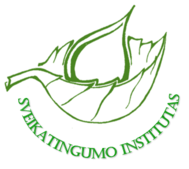 MOKSLAS IR EDUKACINIAI PROCESAISCIENCE AND PROCESSES OF EDUCATIONSCIENTIFIC ARTICLE REVIEWAuthor(-s) Name(-s), Surname(-s)Mrs./Mr./Ms./Article titleArticle abstractRelevance of the abstract to the research topic, the goal, the research methods and resultsRelevance of TopicRelevance of the contents of the article according to the aims and scope, correspondence of the paper to the theme, correspondence of the theme to the contents of the articleTopicality Substantiation of the topicality of the article, thematic clarity and consistenceIntroductionthe goal of the research is sufficiently justified, clearly defined, the research question/problem sufficiently characterized and substantiatedRelationship to Literatureadequate understanding of the current literature in the field, sufficiency of the references when citing bibliographical and data sources, the list of references formatted according to the bibliographical standardsResearch Design and Dataresearch design, the research methods correspondingly selected and reflected, appropriateness of  research methods used for acquiring the research results, adequate evidence, informational input, or other intellectual raw materials, the research results are demonstrative and sufficientCritical point of viewcritical self-awareness of the author’s own perspectives and interests, does it address cultural, social, political, theoretical or intellectual perspectives and practical implications of the ideas, contents of a scientific discussionClarity of Conclusionsclearly stated, adequate connection of conclusions to the other elements of the paper (such as theory, data and critical perspectives), the conclusions concrete and justifiedQuality of CommunicationClear expressions, adequate technical language of the field and the reading capacities of an academic and professional readership,  the standard of the writing, including spelling and grammar,  correspondence of the paper to the formatting requirements